Publicado en Madrid el 31/05/2023 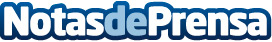 Este año se celebra por primera vez el Día Europeo de la Miastenia Gravis (2 de junio)La iniciativa, a la que pertenece AMES, Asociación Miastenia de España, se presenta en pleno corazón de Europa, en el Parlamento Europeo Datos de contacto: María Guijarro622 83 67 02Nota de prensa publicada en: https://www.notasdeprensa.es/este-ano-se-celebra-por-primera-vez-el-dia_1 Categorias: Medicina Sociedad Investigación Científica Bienestar http://www.notasdeprensa.es